LAMPIRAN      : KEPUTUSAN KEPALA		       BADAN KEPEGAWAIAN DAERAH	                KABUPATEN LUMAJANGNOMOR            : 188/         /427.72/2023TANGGAL        :  01 JANUARI 2023Standar Pelayanan Karis/ KarsuStandar Pelayanan LegalisirStandar Pelayanan Setya LencanaStandar Pelayanan Pendaftaran Peserta Bpjs KesehatanStandar Pelayanan Pembuatan ID CARDStandar Pelayanan Ujian DinasStandar Pelayanan Kenaikan PangkatStandar Pelayanan Mutasi PegawaiMutasi Keluar Masuk KabupatenMutasi /Promosi PejabatMutasi FungsionalMutasi PelaksanaStandar Pelayanan PensiunStandar Pelayanan Ijin BelajarStandar Pelayanan Tugas BelajarTugas Belajar Oleh PemerintahTugas Belajar oleh Pihak KetigaStandar Pelayanan Surat Keterangan Memiliki IjazahStandar Pelayanan CutiStandar Pelayanan Ijin PerceraianStandar Pelayanan Kenaikan Gaji BerkalaStandar Pelayanan Pencantuman Gelar/Peningkatan PendidikanStandar Pelayanan Pengajuan Ujian Penyesuaian Kenaikan PANGKAT (UPKP)1Persyaratan:Scan pdf blangko laporan perkawinan pertama atau perkawinan janda/duda;Scan pdf SK CPNS dilegalisir BKD;Scan pdf SK PNS dilegalisir BKD;Scan pdf Surat Nikah dilegalisir KUA;Pas foto suami/Istri warna hitam putih ukuran 3 x 3 sebanyak 3 lembar;Jika perkawinan janda/duda, maka harus melampirkan scan pdf akta cerai dari Pengadilan Agama atau akta kematian dari Dispendukcapil/surat keterangan meninggal dunia dari Desa/Kelurahan;Harus ada pengantar dari Pimpinan Satuan kerja dan masing-masing persyaratan dibuat rangkap 2 (dua).2Sistem, mekanisme   dan prosedur:3Jangka waktu:14 hari kerja4Biaya/tarif:gratis5Produk layanan:Kartu Istri / Kartu Suami6Penanganan pengaduan:   Nomor Telepon : (0334)893193/887465   Fax                     : (0334)893193   E-mail                : bkd@lumajangkab.go.id   Web                   : https://bkd.lumajangkab.go.id/7Dasar hukum:Undang-Undang Nomor 5 Tahun 2014 tentang Aparatur  Sipil Negara;Peraturan Bupati Lumajang Nomor 63 Tahun 2017 tentang Kedudukan, Susunan Organisasi, Uraian Tugas dan Fungsi serta Tata Kerja Badan Kepegawaian Daerah Kabupaten Lumajang;Peraturan Bupati Lumajang Nomor 13 Tahun 2018 tentang Sistem Informasi Manajemen Administrasi  Kepegawaian Pemerintah Kabupaten Lumajang.8Sarana dan prasarana, dan/ atau fasilitas:Seperangkat Komputer dan Laptop PrinterKertas HVS Meja Kursi9Kompetensi pelaksana:Memiliki kemampuan untuk mengoperasionalkan komputer Memiliki kualifikasi pendidikan minimal SMA / D310Pengawasan internal:Kepala BKD melakukan pengawasan secara periodik melalui rapat periodik dan rapat sewaktu-waktu dalam keadaan yang dianggap pentingDilakukan langsung oleh Kepala Badan melalui CCTV maupun aplikasi yang dapat dipantau langsung melalui ruang Kepala BKD11Jumlah pelaksana:1 (satu) orang12Jaminan pelayanan:Pengusulan Karis/Karsu sesuai ketentuan dengan cepat dan tepat Jika pengusulan Karis / Karsu tidak segera turun akan segera dikonfirmasi ke BKN Bisa dilakukan pengusulan ulang apabila Karis/Karsu PNS tersebut hilang atau rusak13Jaminan keamanan:Personil yang kompetenKerahasian terjaminBerpedoman pada SOP yang telah disusun 14Evaluasi kinerja pelaksana:Apakah jumlah Karis/Karsu yang turun dari BKN sesuai dengan jumlah pengusulanJangka waktu antara pengusulan dan turunnya Karis/Karsu dari BKN 1Persyaratan:Dokumen yang dilegalisir2Sistem, mekanisme dan prosedur:Bagan3Jangka waktu:15 Menit4Biaya/tarif:Gratis5Produk layanan:Dokumen yang terlegalisir6Penanganan pengaduan:Dalam pelaksanaan pengajuan legaliser terdapat kesalahan atau kekurangan dapat mengadukan ke petugas pengaduan Badan Kepegawaian Daerah7Dasar hukum:Peraturan Bupati No. 109 Tahun 2021 tentang Kedudukan, Susunan Organisasi, Uraian Tugas Dan Fungsi Serta Tata Kerja Badan Kepegawaian Daerah8Sarana dan prasarana, dan/ atau fasilitas:KursiMejaBuku registerBollpointStempelTinta Stempel9Kompetensi pelaksana:Pertugas yang menangani legalisir10Pengawasan internal:Kepala Badan melakukan pengawasan secara periodic melalui rapat internal sewaktu-waktu dalam keadaan dianggap penting11Jumlah pelaksana:1 orang petugas administrasi umum12Jaminan pelayanan:Pemohon memperoleh legalisirApabila terdapat kekurangan/kesalahan legalisir maka petugas akan mengklarifikasi ke pemohon.13Jaminan keamanan:Kerahasiaan terjaminBerpedoman pada standar operasional prosedurPeralatan standar14Evaluasi kinerja pelaksana:Indeks Kepuasan Masyarakat1Persyaratan:Persyaratan umum :Pegawai Negeri Sipil yang bekerja dengan penuh kesetian kepada Pancasila dan UUD Negara Republik Indonesia Tahun 1945, negara dan pemerintah serta dengan penuh pengabdian, kejujuran, kecakapan dan disiplin;Memiliki masa kerja paling sedikit 10 (sepuluh) tahun, 20 (dua puluh) tahun atau 30 (tiga puluh) tahun dihitung dari CPNS;Tidak pernah dijatuhi hukuman disiplin tingkat sedang atau berat berdasarkan peraturan perundang-undangan;Tidak pernah mengambil cuti di luar tanggungan negara.Persyaratan berkas :File Scan SK CPNS;File Scan SK PNS;File Scan SK Kenaikan Pangkat terakhir;File Scan SK Jabatan terakhir;File Scan Piagam Satyalancana Karya Satya Sepuluh (X) Tahun, Dua Puluh (XX)Tahun, atau Satyalancana Karya Satya bentuk lama (bagi yang memiliki);File Scan Daftar Riwayat Hidup (sesuai format).Keseluruhan file tersebut dijadikan 1 (satu) file Pdf dengan ukuran maksimal 1 Mb2Sistem, mekanisme dan prosedur:3Jangka waktu:1 – 2 Tahun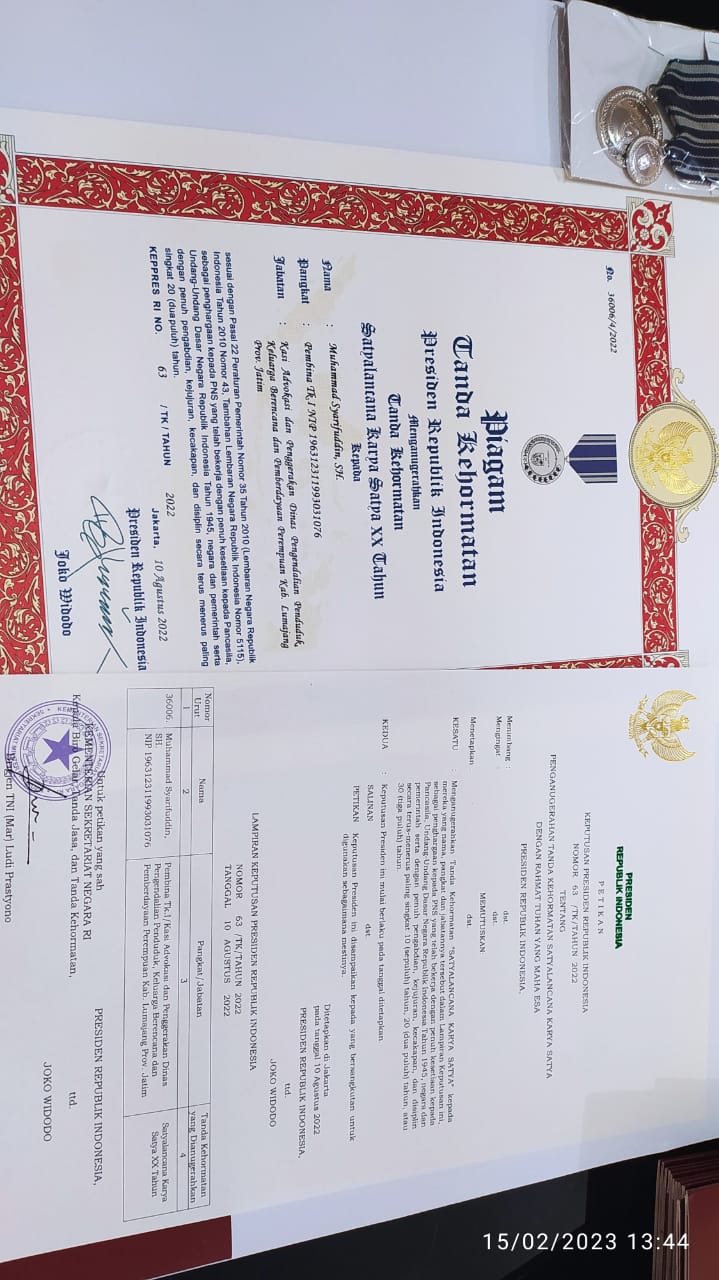 4Biaya/tarif:-5Produk layanan:6Penanganan pengaduan:Melalui Web BKD dan Whats App7Dasar hukum:Undang-Undang Nomor 20 Tahun 2009 tentang Gelar, Tanda Jasa dan Tanda KehormatanPeraturan Pemerintah Republik Indonesia Nomor 35 Tahun 2010 tentang Pelaksanaan Undang-Undang Nomor 20 Tahun 2009 tentang Gelar, Tanda Jasa dan Tanda Kehormatan8Sarana dan prasarana, dan/atau fasilitas:Sarana :Meja, Kursi, ATK, Komputer, Printer, InternetPrasarana :Gedung Kantor9Kompetensi pelaksana:Memiliki kualifikasi pendidikan minimum D-IIIDapat mengoperasikan Komputer;Memahami peraturan terkait Penghargaan Satyalancana Karya Satya10Pengawasan internal:Kepala Badan dan Kepala Bidang melakukan pengawasan secara periodik tentang penyelesaian pengusulan penghargaan Satyalancana Karya Satya11Jumlah pelaksana:3 (tiga) Orang12Jaminan pelayanan:Pelayanan dilaksanakan sesuai dengan SOP;Petugas memiliki sikap ramah, sopan, santun, teliti, komunikatif dan responsif.13Jaminan keamanan:Kerahasiaan data pribadi terjamin14Evaluasi kinerja pelaksana:Melalui IKM1Persyaratan:Formulir pendaftaran peserta BPJS Kesehatan;Fotocopy Kartu Keluarga (KK);Fotocopy SK CPNS atau PPPK;Fotocopy daftar gaji.2Sistem, mekanisme dan prosedur:3Jangka waktu:5 hari kerja4Biaya/tarif:gratis5Produk layanan:Kartu BPJS Kesehatan6Penanganan pengaduan:   Nomor Telepon : (0334)893193/887465   Fax                     : (0334)893193   E-mail                : bkd@lumajangkab.go.id   Web                   : https://bkd.lumajangkab.go.id/7Dasar hukum:Undang-Undang Nomor 5 Tahun 2014 tentang Aparatur Sipil Negara;Peraturan Bupati Lumajang Nomor 63 Tahun 2017 tentang Kedudukan, Susunan Organisasi, Uraian Tugas dan Fungsi serta Tata Kerja Badan Kepegawaian Daerah Kabupaten Lumajang;Peraturan Bupati Lumajang Nomor 13 Tahun 2018 tentang Sistem Informasi  Manajemen Administrasi  Kepegawaian Pemerintah Kabupaten Lumajang.8Sarana dan prasarana, dan/ atau fasilitas:Seperangkat Komputer dan Laptop PrinterKertas HVS MejaKursi9Kompetensi pelaksana:1.    Memiliki kemampuan untuk mengoperasikan komputer    2.    Memiliki kualifikasi pendidikan minimal SMA / D310Pengawasan internal:Kepala BKD melakukan pengawasan secara periodik melalui rapat periodik dan rapat sewaktu-waktu dalam keadaan yang dianggap pentingDilakukan langsung oleh Kepala BKD melalui CCTV maupun aplikasi yang dapat dipantau langsung melalui ruang Kepala BKD11Jumlah pelaksana:1 (satu) orang12Jaminan pelayanan:Pengusulan Kartu BPJS Kesehatan sesuai ketentuan dengan cepat dan tepat Jika pengusulan Kartu BPJS Kesehatan tidak segera turun akan segera dikonfirmasi ke Kantor BPJS Kesehatan cabang LumajangBisa dilakukan pengusulan ulang apabila Kartu BPJS Kesehatan PNS tersebut hilang atau rusak13Jaminan keamanan:Personil yang kompetenKerahasian terjaminBerpedoman pada SOP yang telah disusun 14Evaluasi kinerja pelaksana:Apakah jumlah Kartu BPJS Kesehatan yang turun dari Kantor BPJS Kesehatan cabang Lumajang sesuai dengan jumlah pengusulanJangka waktu antara pengusulan dan turunnya Kartu BPJS Kesehatan dari Kantor BPJS Kesehatan cabang Lumajang1Persyaratan:Surat permohonan pembuatan id card ASN dari OPD yang ditujukan kepada Kepala BKD Kab.Lumajang ditandatangani oleh Kepala OPD pengusul.  2Sistem, mekanisme dan prosedur:3Jangka waktu:2 (dua) hari kerja4Biaya/tarif:gratis5Produk layanan:Id card ASN6Penanganan pengaduan:   Nomor Telepon : (0334)893193/887465   Fax                     : (0334)893193   E-mail                : bkd@lumajangkab.go.id   Web                   : https://bkd.lumajangkab.go.id/7Dasar hukum:1.   Undang-Undang Nomor 5 Tahun 2014 tentang Aparatur Sipil Negara;2.   Peraturan Bupati Lumajang Nomor 63 Tahun 2017 tentang Kedudukan, Susunan Organisasi, Uraian Tugas dan Fungsi serta Tata Kerja Badan Kepegawaian Daerah Kabupaten Lumajang;3.   Peraturan Bupati Lumajang Nomor 13 Tahun 2018 tentang Sistem Informasi  Manajemen Administrasi  Kepegawaian Pemerintah Kabupaten Lumajang.8Sarana dan prasarana, dan/ atau fasilitas:Seperangkat Komputer dan Laptop PrinterKertas HVS MejaKursi9Kompetensi pelaksana:1.    Memiliki kemampuan untuk mengoperasionalkan komputer 2.    Memiliki kualifikasi pendidikan minimal SMA / D310Pengawasan internal:Kepala BKD melakukan pengawasan secara periodik melalui rapat periodik dan rapat sewaktu-waktu dalam keadaan yang dianggap pentingDilakukan langsung oleh Kepala Badan melalui CCTV maupun aplikasi yang dapat dipantau langsung melalui ruang Kepala BKD11Jumlah pelaksana:2 (dua) orang12Jaminan pelayanan:Pengusulan Id card ASN sesuai ketentuan dengan cepat dan tepat Bisa dilakukan pencetakan ulang apabila Id card ASN tersebut hilang, rusak ataupun terdapat kesalahan data yang tercetak13Jaminan keamanan:Personil yang kompetenKerahasian terjaminBerpedoman pada SOP yang telah disusun 14Evaluasi kinerja pelaksana:Apakah jumlah Id card yang tercetak sesuai dengan jumlah pengusulan dari masing-masing OPDKetepatan waktu antara pengusulan dan tercetaknya Id card ASN 1.Persyaratan:Surat usulan/pengantar dari Kepala Perangkat Daerah ybs kepada Bupati cq Kepala BKD;Pasfoto 3x4 sebanyak 2 (dua) lembar;Surat Keterangan Tidak Sedang dijatuhi Hukuman Disiplin;Surat Keterangan Sehat;Memenuhi persyaratan umum.Dapat di download dan diperiksa oleh admin di BKD:SK Pangkat Terakhir;Penilaian Kinerja 1 (satu) tahun terakhir minimal bernilai baik;SK Pengangkatan Dalam Jabatan bagi peserta Ujian Dinas Tingkat II.2.Sistem, Mekanisme dan Prosedur:3.Jangka Waktu:2 (dua) bulan4.Biaya/Tarif:Gratis5.Produk Layanan:Ujian Dinas dan Surat Tanda Lulus Ujian (STLU)6.Penanganan Pengaduan:Nomor Telp  : 0334 893193Web BKD    : bkdlumajang.go.id7.Dasar Hukum:Undang-Undang Republik Indonesia Nomor 5 Tahun 2014 tentang Aparatur Sipil Negara;Peraturan Pemerintah Republik Indonesia Nomor 11 Tahun 2017 tentang Manajemen Pegawai Negeri Sipil sebagaimana telah diubah dengan Peraturan Pemerintah Nomor 17 Tahun 2020 tentang Perubahan atas Peraturan Pemerintah Nomor 11 Tahun 2017 tentang Manajemen Pegawai Negeri Sipil; Peraturan Menteri Pendayagunaan Aparatur Negara dan Reformasi Birokrasi Republik Indonesia Nomor 41 Tahun 2018 Tentang Nomenklatur Jabatan Pelaksana Bagi PNS Di Lingkungan Instansi Pemerintah;Peraturan Menteri Pendayagunaan Aparatur Negara dan Reformasi Birokrasi Republik Indonesia Nomor 01 Tahun 2020 Tentang Pedoman Analis Jabatan dan Analis Beban Kerja;Peraturan Kepala Badan Kepegawaian Negara Nomor 33 Tahun 2011 tentang Kenaikan Pangkat Bagi Pegawai Negeri Sipil yang memperoleh Surat Tanda Tamat Belajar/Ijazah;Keputusan Kepala BKN Nomor 12 Tahun 2002 tentang Ketentuan Pelaksanaan Peraturan Pemerintah Nomor 99 Tahun 2000 tentang Kenaikan Pangkat PNS sebagaimana telah diubah dengan Peraturan Pemerintah Nomor 12 Tahun 2002;Surat Edaran Bersama Kepala Badan Administrasi Kepegawaian Negara dan Ketua Lembaga Administrasi Negara Nomor 12/SE/1981 dan Nomor 193/Sek.LAN/8/1981 tentang Pelaksanaan Ujian Dinas Pegawai Negeri Sipil.8.Sarana dan Prasarana, dan atau fasilitas:KomputerPrinterMejaKursi Flashdisk9.Kompetensi Pelaksana:Pengelola KepegawaianMinimal D-3 bidang Manajemen/Administrasi Negara/Publik 10.Pengawasan Internal:Melakukan pendampingan atau konsultasi sebelum pengajuan Ujian Dinas;Melakukan pemeriksaan berkas secara teliti;11.Jumlah Pelaksana:1 (satu) orang12.Jaminan Pelayanan:Mengikuti Ujian Dinas;Kenaikan Pangkat.13.Jaminan Keamanan:Pelayanan sesuai standar;Transparansi;Pelaksana yang berkompeten;Pendampingan internal.14.Evaluasi Kinerja Pelaksana:Pelaksana melakukan pendampingan dalam penyampaian informasi agar ujian dinas tidak menjadi kendala di kemudian hari;Pelaksana melaksanakan monitoring Kenaikan Pangkat.1Persyaratan:Semua dokumen kepegawaian wajib sudah terupload di SIMAKWajib vaksin dosis 32Sistem, mekanisme dan prosedur:Keterangan :Pengelola Kepegawaian membuat surat usulan kenaikan pangkat kepada Bupati tembusan Kepala BKD;Pengelola Kepegawaian Perangkat Daerah menginput surat usulan dan data yang diusulkan ke dalam aplikasi E-pangkat;Verifikator BKD memverifikasi usulan yang masuk di E-pangkat dan mengusulkan kenaikan pangkat PNS yang Memenuhi Syarat (MS) ke BKN melalui aplikasi SIASN.3Jangka waktu:80 hari kerja4Biaya/tarif:-5Produk layanan:SK Kenaikan Pangkat6Penanganan pengaduan:Badan Kepegawaian Daerah Kabupaten LumajangJL. Jendral A. Yani No. 25(0334) 893193082194350180 (Aditya – Analis SDM Aparatur Ahli Muda)7Dasar hukum:Undang-undang Nomor 5 Tahun 2014 tentang Aparatur Sipil NegaraPeraturan Pemerintah Nomor 11 Tahun 2017 Jo. Peraturan Pemerintah No. 17 Tahun 2020 tentang Manajemen PNSKeputusan Kepala BKN No. 12 Tahun 2002 tentang Ketentuan Pelaksanaan Peraturan Pemerintah Nomor 99 Tahun 2000 Tentang Kenaikan Pangkat Pegawai Negeri Sipil Sebagaimana Telah Diubah Dengan Peraturan Pemerintah Nomor 12 Tahun 20028Sarana dan prasarana, dan/ atau fasilitas:KomputerInternetPrinter9Kompetensi pelaksana:Memiliki kemampuan dasar komputer dan internetMemahami dan mampu menggunakan aplikasi E-pangkat dan SIASN BKNMemahami ketentuan terkait kenaikan pangkat PNS10Pengawasan internal:Membuat rekap progres kenaikan pangkat minimal 2 hari sekali dan melaporkan kepada pimpinan11Jumlah pelaksana:4 orang12Jaminan pelayanan:Menginformasikan kekurangan berkas kenaikan pangkat melalui notifikasi SIPERLU;SK Kenaikan Pangkat terbit tepat waktu13Jaminan keamanan:Keamanan data PNS terjaga14Evaluasi kinerja pelaksana:Membuat rekap progres kenaikan pangkat minimal 2 hari sekali dan melaporkan kepada pimpinan1Persyaratan:ASLI Surat permohonan yang bersangkutanASLI Surat permintaan persetujuan mutasi dari kabupaten tujuanASLI Surat persetujuan mutasi dari kabupaten asalASLI Analisa JabatanASLI Analisis Beban KerjaASLI Surat Pernyataan tidak sedang menjalani HD atau Proses PengadilanASLI Surat Pernyataan tidak sedang menjalani Pendidikan atau TubelASLI Surat Bebas Temuan dari InspektoratASLI Surat Keterangan formasi (untuk tenaga pendidik dan kesehatan)Fotocopy SK CPNS ;Fotocopy SK PNS ;Fotocopy SK Pangkat Terakhir ;Fotocopy SK Jabatan Terakhir ;Fotocopy Kartu Pegawai ;Fotocopy Ijasah ;Fotovopy KTP ;Fotocopy SKP 2 tahun terakhir ;Daftar Riwayat Hidup ;2Sistem, Mekanisme dan Prosedur:3Jangka Waktu:2-6 bulan4Biaya/Tarif:-5Produk Layanan:Surat permintaan persetujuan mutasi dari kabupaten tujuanSurat persetujuan mutasi dari kabupaten asalAnalisa JabatanAnalisis Beban KerjaSurat Pernyataan tidak sedang menjalani HD atau Proses PengadilanSurat Pernyataan tidak sedang menjalani Pendidikan atau TubelSurat usul Nota Pertek mutasiSurat Pembebasan Sementara dari Jabatan Fungsional karena MutasiSurat Pengangkatan Jabatan FungsionalSurat Penempatan/Penghadapan6Penanganan Pengaduan: Email bkd@lumajangkab.go.id7Dasar Hukum:Undang-Undang Nomor 5 Tahun 2014 tentang Aparatur Sipil Negara;Undang-Undang Nomor 23 Tahun 2014 tentang Pemerintahan  Daerah sebagaimana telah diubah dengan Undang-Undang Nomor 9 Tahun 2015;Peraturan Pemerintah 7 Tahun 1977 tentang  Peraturan Gaji Pegawai  Negeri Sipil sebagaimana telah diubah beberapa kali terakhir dengan Peraturan Pemerintah Nomor  15 Tahun 2019Peraturan Pemerintah Nomor 18 Tahun 2016 tentang Perangkat Daerah sebagaimana telah diubah dengan Peraturan Pemerintah Nomor 72 Tahun 2019Peraturan Pemerintah Nomor 11 Tahun 2017 tentang Manajemen Pegawai Negeri Sipil sebagaimana telah diubah dengan Peraturan Pemerintah Nomor 17 Tahun 2020Peraturan Menteri Dalam Negeri Nomor 58 Tahun 2019 tentang Mutasi PNS Antarkabupaten/Kota Antarprovinsi dan Antarprovinsi;Peraturan Kepala Badan Kepegawaian Negara Nomor 05 Tahun 2019 tentang Tata Cara Pelaksanaan Mutasi;Surat Edaran Kepala Kanreg II BKN tanggal 10 Oktober 2022 Nomor : 367/B-KP.01/SD/KR.II/2022 perihal Mutasi Kepegawaian (Mutasi Antar Daerah);8Sarana dan Prasarana, dan/ atau Fasilitas:ATKMeja dan Kursi KerjaKomputerSOPPeraturan dan regulasi terkaitSmartphoneAplikasi Si ASNPerangkat keras & lunak pendukung Teknologi Informasi dan KomunikasiPerangkat keras & lunak pendukung penelitian dan pengembanganKendaraan OperasionalPrinterSeragam Kerja9Kompetensi Pelaksana:Sarjana (S1)/ D IV di bidang Manajemen / Administrasi / Psikologi atau bidang lain yang relevan dengan tugas jabatanMemiliki kemampuan untuk memberikan arahan kepada staffMemahami regulasi tentang mutasiTerampil dalam mengoperasikan MS. Office10Pengawasan Internal:Kepala Badan Kepegawaian DaerahKepala Bidang Mutasi dan Promosi11Jumlah Pelaksana: 1 (satu) orang12Jaminan Pelayanan: -13Jaminan Keamanan: -14Evaluasi Kinerja Pelaksana: Kemampuan melakukan kegiatan penyusunan, pengklasifikasian dan penelaahan data  objek kerja tentang rencana mutasi1Persyaratan:Surat permohonan dari Kepala OPD yang bersangkutanSurat persetujuan dari Kepala OPD tujuanDisposisi Pejabat yang Berwenang2Sistem, Mekanisme dan Prosedur:3Jangka Waktu:1-2 minggu4Biaya/Tarif:-5Produk Layanan:Surat KeputusanPetikan Surat Keputusan 6Penanganan Pengaduan: Email bkd@lumajangkab.go.id7Dasar Hukum:Undang-undang Nomor 5 Tahun 2014 tentang Aparatur Sipil Negara;Undang-Undang Nomor 23 Tahun 2014 tentang Pemerintahan Daerah sebagaimana telah diubah kedua kali dengan Undang-Undang Nomor 9 Tahun 2015;Peraturan Pemerintah Nomor 7 Tahun 1977 tentang Peraturan Gaji Pegawai  Negeri Sipil sebagaimana telah diubah beberapa kali terakhir dengan Peraturan Pemerintah Nomor 15 Tahun 2019;Peraturan Pemerintah Nomor 18 Tahun 2016 tentang Perangkat Daerah sebagaimana telah diubah dengan Peraturan Pemerintah Nomor 72 Tahun 2019;Peraturan Pemerintah Nomor 11 Tahun 2017 tentang Manajemen Pegawai Negeri Sipil sebagaimana telah diubah dengan Peraturan Pemerintah Nomor 17 Tahun 2020;Peraturan Presiden Republik Indonesia Nomor 26 Tahun 2007 tentang Tunjangan Jabatan Struktural;Peraturan Kepala Badan Kepegawaian Negara  Nomor  31 Tahun 2007 tentang Tata Cara Permintaan, Pemberian dan Penghentian Tunjangan Jabatan Struktural;Peraturan Daerah Kabupaten Lumajang Nomor 13 Tahun 2021 tentang Perubahan Kedua atas Peraturan Daerah Nomor 15 Tahun 2016 tentang Pembentukan dan Susunan Perangkat Daerah;8Sarana dan Prasarana, dan/ atau Fasilitas:ATKMeja dan Kursi KerjaKomputerSOPPeraturan dan regulasi terkaitSmartphonePerangkat keras & lunak pendukung Teknologi Informasi dan KomunikasiPerangkat keras & lunak pendukung penelitian dan pengembanganKendaraan OperasionalPrinterSeragam Kerja9Kompetensi Pelaksana:Sarjana (S1)/ D IV di bidang Manajemen / Administrasi / Psikologi atau bidang lain yang relevan dengan tugas jabatanMemiliki kemampuan untuk memberikan arahan kepada staffMemahami regulasi tentang mutasiTerampil dalam mengoperasikan MS. Office10Pengawasan Internal: 1.  Kepala Badan Kepegawaian Daerah 2.  Kepala Bidang Mutasi dan Promosi11Jumlah Pelaksana: 1 (satu) orang12Jaminan Pelayanan: -13Jaminan Keamanan: -14Evaluasi Kinerja Pelaksana: Kemampuan melakukan kegiatan penyusunan, pengklasifikasian dan penelaahan data  objek kerja tentang rencana mutasi1Persyaratan:Surat permohonan dari Kepala OPD yang bersangkutanSurat persetujuan dari Kepala OPD tujuanDisposisi Pejabat yang Berwenang2Sistem, Mekanisme dan Prosedur:3Jangka Waktu:1-2 minggu4Biaya/Tarif:-5Produk Layanan:Surat PerintahSurat KeputusanPetikan Surat Keputusan 6Penanganan Pengaduan: Email bkd@lumajangkab.go.id7Dasar Hukum:Undang-Undang Nomor 5 Tahun 2014 tentang Aparatur Sipil Negara;Undang-Undang Nomor 23 Tahun 2014 tentang Pemerintahan Daerah  sebagaimana telah diubah kedua kali dengan Undang-Undang Nomor 9 Tahun 2015;Peraturan Pemerintah Nomor 7 Tahun 1977 tentang Peraturan Gaji Pegawai Negeri Sipil sebagaimana telah diubah beberapa kali terakhir dengan Peraturan Pemerintah Nomor 15 Tahun 2019;Peraturan Pemerintah Nomor 18 Tahun 2016 tentang Perangkat Daerah sebagaimana telah diubah dengan Peraturan Pemerintah Nomor 72 Tahun 2019;Peraturan Pemerintah Nomor 11 Tahun 2017 tentang Manajemen Pegawai Negeri Sipil sebagaimana telah diubah dengan Peraturan Pemerintah Nomor 17 Tahun 2020;Peraturan Daerah Kabupaten Lumajang Nomor 13 Tahun 2021 tentang Perubahan Kedua atas Peraturan Daerah Kabupaten Lumajang Nomor 15 Tahun 2016 tentang Pembentukan dan Susunan Perangkat Daerah;8Sarana dan Prasarana, dan/ atau Fasilitas:ATKMeja dan Kursi KerjaKomputerSOPPeraturan dan regulasi terkaitSmartphonePerangkat keras & lunak pendukung Teknologi Informasi dan KomunikasiPerangkat keras & lunak pendukung penelitian dan pengembanganKendaraan OperasionalPrinterSeragam Kerja9Kompetensi Fungsional:Sarjana (S1)/ D IV di bidang Manajemen / Administrasi / Psikologi atau bidang lain yang relevan dengan tugas jabatanMemiliki kemampuan untuk memberikan arahan kepada staffMemahami regulasi tentang mutasiTerampil dalam mengoperasikan MS. Office10Pengawasan Internal: 1.  Kepala Badan Kepegawaian Daerah 2.  Kepala Bidang Mutasi dan Promosi11Jumlah Fungsional: 2 (dua) orang12Jaminan Pelayanan: -13Jaminan Keamanan: -14Evaluasi Kinerja Fungsional: Kemampuan melakukan kegiatan penyusunan, pengklasifikasian dan penelaahan data  objek kerja tentang rencana mutasi1Persyaratan:Surat permohonan dari Kepala OPD yang bersangkutanSurat persetujuan dari Kepala OPD tujuanDisposisi Pejabat yang Berwenang2Sistem, Mekanisme dan Prosedur:3Jangka Waktu:1-2 minggu4Biaya/Tarif:-5Produk Layanan:Surat PerintahSurat KeputusanPetikan Surat Keputusan 6Penanganan Pengaduan: Email bkd@lumajangkab.go.id7Dasar Hukum:Undang-Undang Nomor 5 Tahun 2014 tentang Aparatur Sipil Negara;Undang-Undang Nomor 23 Tahun 2014 tentang Pemerintahan Daerah sebagaimana telah diubah kedua kali dengan Undang-Undang Nomor 9 Tahun 2015;Peraturan Pemerintah Nomor 7 Tahun 1977 tentang Peraturan Gaji Pegawai Negeri Sipil sebagaimana telah diubah beberapa kali terakhir dengan Peraturan Pemerintah Nomor 15 Tahun 2019;Peraturan Pemerintah Nomor 18 Tahun 2016 tentang Perangkat Daerah sebagaimana telah diubah dengan Peraturan Pemerintah Nomor 72 Tahun 2019;Peraturan Pemerintah Nomor 11 Tahun 2017 tentang Manajemen Pegawai Negeri Sipil sebagaimana telah diubah dengan Peraturan Pemerintah Nomor 17 Tahun 2020;Peraturan Daerah Kabupaten Lumajang Nomor 13 Tahun 2021 tentang Perubahan Kedua atas Peraturan Daerah Kabupaten Lumajang Nomor 15 Tahun 2016 tentang Pembentukan dan Susunan Perangkat Daerah;8Sarana dan Prasarana, dan/ atau Fasilitas:ATKMeja dan Kursi KerjaKomputerSOPPeraturan dan regulasi terkaitSmartphonePerangkat keras & lunak pendukung Teknologi Informasi dan KomunikasiPerangkat keras & lunak pendukung penelitian dan pengembanganKendaraan OperasionalPrinterSeragam Kerja9Sarjana (S1)/ D IV di bidang Manajemen / Administrasi / Psikologi atau bidang lain yang relevan dengan tugas jabatanMemiliki kemampuan untuk memberikan arahan kepada staffMemahami regulasi tentang mutasiTerampil dalam mengoperasikan MS. Office10Pengawasan Internal:Kepala Badan Kepegawaian DaerahKepala Bidang Mutasi dan Promosi11Jumlah Pelaksana: 1 (satu) orang12Jaminan Pelayanan:  -13Jaminan Keamanan: -14Evaluasi Kinerja Pelaksana: Kemampuan melakukan kegiatan penyusunan, pengklasifikasian dan penelaahan data  objek kerja tentang rencana mutasi1Persyaratan:Scan SK PNSScan SK CPNSScan SK Kenaikan Gaji Berkala terakhirScan SK Pangkat Terakhir Scan DPCPScan NPWPScan Buku TabunganScan Kartu KeluargaScan KTP2Sistem, mekanisme dan prosedur:3Jangka waktu:15 Hari 4Biaya/tarif:Gratis 5Produk layanan:SK PensiunKartu Keluarga 6Penanganan pengaduan:Nomor Telp : 0334 893193Web BKD    : bkdlumajang.go.id7Dasar hukum:Undang-Undang Nomor 5 Tahun 2014 tentang Aparatur Sipil Negara;Peraturan Bupati Lumajang Nomor 63 Tahun 2017 tentang Kedudukan, Susunan Organisasi, Uraian Tugas dan Fungsi serta Tata Kerja Badan Kepegawaian Daerah Kabupaten Lumajang;Peraturan Bupati Lumajang Nomor 13 Tahun 2018 tentang Sistem Informasi Manajemen Administrasi Kepegawaian Pemerintah Kabupaten Lumajang8Sarana dan prasarana, dan/ atau fasilitas:1.    Komputer/Printer2.    Meja Kursi9Kompetensi pelaksana:Pengelola Kepegawaian Pranata Komputer          Kualifikasi PendidikanS-1 ManajemenDIII Manajemen Informatika10Pengawasan internal:Monitoring usulan pensiunMonitoring Pertimbangan Teknis Pensiun11Jumlah pelaksana:3 orang12Jaminan pelayanan:SK Pensiun terbit tepat waktu yaitu 3 bulan sebelum TMT Pensiun13Jaminan keamanan:Pelayanan sesuai standarStaf yang kompeten14Evaluasi kinerja pelaksana:Pengusulan OPD kepada BKD melalui SIMANTUN TANDUK tepat waktu/sesuai jadwalPengusulan BKD kepada BKN melalui SIASN tepat waktu/sesuai jadwalPenerbitan SK Pensiun tepat waktu yaitu 3 bulan sebelum TMT Pensiun1.Persyaratan:Lolos persyaratan umum sesuai Peraturan Bupati tentang Izin Belajar di lingkungan Pemerintah Kabupaten Lumajang;Surat usulan/pengantar dari Kepala Perangkat Daerah yang bersangkutan kepada Bupati;Surat permohonan pribadi yang ditujukan kepada Bupati;Rekap absensi SIPERLU;Jadwal Perkuliahan;Sertifikat akreditasi jurusan.Dapat di download dan diperiksa oleh admin di BKD:Ijazah terakhir beserta transkip nilai;SK CPNS dan PNS;SK Pangkat terakhir;SK Pengangkatan Dalam Jabatan baik jabatan struktural maupun fungsional (apabila memiliki);Penilaian Kinerja dalam 1 (satu) tahun terakhir minimal bernilai Baik.2.Sistem, Mekanisme dan Prosedur:3.Jangka Waktu:2 (dua) minggu4.Biaya/Tarif:Gratis5.Produk Layanan:Surat Izin Belajar6.Penanganan Pengaduan:Nomor Telp : 0334 893193Web BKD    : bkdlumajang.go.id7.Dasar Hukum:Undang-Undang Republik Indonesia Nomor 5 Tahun 2014 tentang Aparatur Sipil Negara;Peraturan Pemerintah Nomor 11 Tahun 2017 tentang Manajemen Pegawai Negeri Sipil sebagaimana telah diubah dengan Peraturan Pemerintah Nomor 17 Tahun 2020;Peraturan Presiden Nomor 12 Tahun 1961 tentang Pemberian Tugas Belajar;SE MenpanRB Nomor 28 Tahun 2021 tentang Pengembangan Kompetensi bagi PNS Melalui Jalur Pendidikan.8.Sarana dan Prasarana, dan atau fasilitas:KomputerPrinterMejaKursi Flashdisk9.Kompetensi Pelaksana:Pengelola KepegawaianMinimal D-3 bidang Manajemen/Administrasi Negara/Publik 10.Pengawasan Internal:Melakukan pendampingan atau konsultasi sebelum melaksanakan pendidikan;Melakukan pemeriksaan berkas secara teliti.11.Jumlah Pelaksana:1 (satu) orang12.Jaminan Pelayanan:Surat Izin Belajar dapat diterima, tanpa kendala di kemudian hari13.Jaminan Keamanan:Pelayanan sesuai standar;Transparansi;Pelaksana yang berkompeten;Pendampingan internal.14.Evaluasi Kinerja Pelaksana:Pelaksanaan pengajuan persyaratan izin belajar yang terdapat pada SIMAK, dilakukan oleh pelaksana untuk pengunduhan dan legalisir, sehingga meringankan PNS;Pelaksana melakukan pendampingan dalam penyampaian informasi agar izin belajar tidak menjadi kendala di kemudian hari.1.Persyaratan:Surat usulan/pengantar dari Kepala Perangkat Daerah yang bersangkutan kepada Bupati;Asli surat pernyataan dengan mengetahui Kepala Perangkat Daerah (terlampir pada Peraturan Bupati).Dapat di download dan diperiksa oleh admin di BKD:Ijazah terakhir beserta transkip nilai;SK CPNS dan PNS;SK Pangkat terakhir;SK Pengangkatan Dalam Jabatan baik jabatan struktural maupun fungsional (apabila memiliki);Penilaian Kinerja dalam 1 (satu) tahun terakhir minimal bernilai Baik.2.Sistem, Mekanisme dan Prosedur:3.Jangka Waktu:7 (tujuh) bulan4.Biaya/Tarif:Gratis5.Produk Layanan:SK Tugas Belajar, SK Pembebasan (Fungsional), SK Pengangkatan Kembali (Fungsional)6.Penanganan Pengaduan:Nomor Telp : 0334 893193Web BKD    : bkdlumajang.go.id7.Dasar Hukum:Undang-Undang Republik Indonesia Nomor 5 Tahun 2014 tentang Aparatur Sipil Negara;Peraturan Pemerintah Nomor 11 Tahun 2017 tentang Manajemen Pegawai Negeri Sipil sebagaimana telah diubah dengan Peraturan Pemerintah Nomor 17 Tahun 2020;Peraturan Presiden Nomor 12 Tahun 1961 tentang Pemberian Tugas Belajar;SE MenpanRB Nomor 28 Tahun 2021 tentang Pengembangan Kompetensi bagi PNS Melalui Jalur Pendidikan.8.Sarana dan Prasarana, dan atau fasilitas:KomputerPrinterMejaKursi Flashdisk9.Kompetensi Pelaksana:Pengelola KepegawaianMinimal D-3 bidang Manajemen/Administrasi Negara/Publik 10.Pengawasan Internal:Monitoring dan evaluasi pelaksanaan seleksi;Monitoring dan evaluasi setiap semester proses pendidikan peserta tugas belajar;Monitoring dan evaluasi peserta tugas belajar pasca pendidikan untuk memenuhi 2n.11.Jumlah Pelaksana:1 (satu) orang12.Jaminan Pelayanan:SK tugas belajar turun maksimal sebelum bulan ke delapan dihitung dari ybs masuk pendidikan13.Jaminan Keamanan:Pelayanan sesuai standar;Pelaksana yang berkompeten;Pendampingan internal.14.Evaluasi Kinerja Pelaksana:Pelaksanaan pengajuan persyaratan tugas belajar yang terdapat pada SIMAK, dilakukan oleh pelaksana untuk pengunduhan dan legalisir, sehingga meringankan peserta;SK tugas belajar turun sebelum bulan ke delapan, sehingga menurunkan resiko pengembalian tunjangan bagi fungsional.1.Persyaratan:Surat usulan/pengantar dari Kepala Perangkat Daerah yang bersangkutan kepada Bupati;Surat Rekomendasi;Surat atau pengumuman kelulusan peserta beasiswa dari pihak ketiga.Dapat di download dan diperiksa oleh admin di BKD:Ijazah terakhir beserta transkip nilai;SK CPNS dan PNS;SK Pangkat terakhir;SK Pengangkatan Dalam Jabatan baik jabatan struktural maupun fungsional (apabila memiliki);Penilaian Kinerja dalam 1 (satu) tahun terakhir minimal bernilai Baik.2.Sistem, Mekanisme dan Prosedur:3.Jangka Waktu:7 (tujuh) bulan4.Biaya/Tarif:Gratis5.Produk Layanan:SK Tugas Belajar, SK Pembebasan (Fungsional), SK Pengangkatan Kembali (Fungsional)6.Penanganan Pengaduan:Nomor Telp : 0334 893193Web BKD    : bkdlumajang.go.id7.Dasar Hukum:Undang-Undang Republik Indonesia Nomor 5 Tahun 2014 tentang Aparatur Sipil Negara;Peraturan Pemerintah Nomor 11 Tahun 2017 tentang Manajemen Pegawai Negeri Sipil sebagaimana telah diubah dengan Peraturan Pemerintah Nomor 17 Tahun 2020;Peraturan Presiden Nomor 12 Tahun 1961 tentang Pemberian Tugas Belajar;SE MenpanRB Nomor 28 Tahun 2021 tentang Pengembangan Kompetensi bagi PNS Melalui Jalur Pendidikan.8.Sarana dan Prasarana, dan atau fasilitas:KomputerPrinterMejaKursi Flashdisk9.Kompetensi Pelaksana:Pengelola KepegawaianMinimal D-3 bidang Manajemen/Administrasi Negara/Publik 10.Pengawasan Internal:Monitoring dan evaluasi setiap semester proses pendidikan peserta tugas belajar;Monitoring dan evaluasi peserta tugas belajar pasca pendidikan untuk memenuhi 2n.11.Jumlah Pelaksana:1 (satu) orang12.Jaminan Pelayanan:SK tugas belajar turun maksimal sebelum bulan ke delapan dihitung dari ybs masuk pendidikan13.Jaminan Keamanan:Pelayanan sesuai standar;Transparansi;Pelaksana yang berkompeten;Pendampingan internal.14.Evaluasi Kinerja Pelaksana:Pelaksanaan pengajuan persyaratan tugas belajar yang terdapat pada SIMAK, dilakukan oleh pelaksana untuk pengunduhan dan legalisir, sehingga meringankan peserta;SK tugas belajar turun sebelum bulan ke delapan, sehingga menurunkan resiko pengembalian tunjangan bagi fungsional.1.Persyaratan:Surat usulan/pengantar dari Kepala Perangkat Daerah ybs kepada Bupati;Surat permohonan pribadi yang ditujukan kepada Bupati;Ijazah terakhir beserta transkip nilai;SK CPNS dan PNS.2.Sistem, Mekanisme dan Prosedur:3.Jangka Waktu:1 (satu) minggu4.Biaya/Tarif:Gratis5.Produk Layanan:Surat Keterangan Memiliki Ijazah (SKMI)6.Penanganan Pengaduan:Nomor Telp : 0334 893193Web BKD    : bkdlumajang.go.id7.Dasar Hukum:Undang-Undang Republik Indonesia Nomor 5 Tahun 2014 tentang Aparatur Sipil Negara;Peraturan Pemerintah Nomor 11 Tahun 2017 tentang Manajemen Pegawai Negeri Sipil sebagaimana telah diubah dengan Peraturan Pemerintah Nomor 17 Tahun 2020;Peraturan Presiden Nomor 12 Tahun 1961 tentang Pemberian Tugas Belajar;SE MenpanRB Nomor 28 Tahun 2021 tentang Pengembangan Kompetensi bagi PNS Melalui Jalur Pendidikan.8.Sarana dan Prasarana, dan atau fasilitas:KomputerPrinterMejaKursi Flashdisk9.Kompetensi Pelaksana:Pengelola KepegawaianMinimal D-3 bidang Manajemen/Administrasi Negara/Publik 10.Pengawasan Internal:Melakukan pendampingan atau konsultasi sebelum pengajuan SKMI;Melakukan pemeriksaan berkas secara teliti.11.Jumlah Pelaksana:1 (satu) orang12.Jaminan Pelayanan:Surat Keterangan Memiliki Ijazah dapat diterima, tanpa kendala di kemudian hari13.Jaminan Keamanan:Pelayanan sesuai standar;Transparansi;Pelaksana yang berkompeten;Pendampingan internal.14.Evaluasi Kinerja Pelaksana:Pelaksana melakukan pendampingan dalam penyampaian informasi agar SKMI tidak menjadi kendala di kemudian hari.1Persyaratan:Persyaratan Cuti Tahunan :PNS dan Calon PNS yang telah bekerja paling singkat 1 (satu) tahun secara terus menerusDiajukan paling lambat satu hari sebelum tanggal pelaksanaanPersyaratan Cuti Besar :PNS yang telah bekerja paling singkat 5 (lima) tahun secara terus menerusMelampirkan jadwal keberangkatan dari travelDiajukan paling lambat satu hari sebelum tanggal pelaksanaanPersyaratan Cuti Sakit :PNS yang menderita sakitMelampirkan surat keterangan dokterPersyaratan Cuti Melahirkan :PNS Wanita yang melahirkan anak pertama sampai anak ketigaMelampirkan surat keterangan dokter atau bidan yang berisi HPL (Hari Perkiraan Lahir)Persyaratan Cuti Alasan Penting :PNS yang berhak atas cuti alasan penting :Ibu, Bapak, Istri/Suami, Anak, Adik, Kakak, Mertua/Menantu sakit keras atau meninggal duniaMelangsungkan perkawinanPNS laki-laki yang istrinya melahirkan operasi sesarPNS yang mengalami musibah kebakaran rumah atau bencana alamMelampirkan Surat Keterangan yang berisi alasan cutiPersyaratan Cuti di Luar Tanggungan Negara :PNS yang telah bekerja paling singkat 5 (lima) tahun secara terus menerusSurat permohonan dari yang bersangkutan kepada Bupati LumajangFoto copy sah Surat Keputusan CPNS Foto copy sah Surat Keputusan PNSFoto copy sah Surat Keputusan Kenaikan Pangkat terakhirDaftar Riwayat Hidup;Daftar Riwayat Pekerjaan;SKP – PPK Tahun terakhir.2Sistem, mekanisme dan prosedur:Cuti Tahunan, Cuti Besar,  Cuti Sakit, Cuti Melahirkan, Cuti Alasan PentingCuti di Luar Tanggungan Negara3Jangka waktu:Cuti Tahunan, Cuti Besar,  Cuti Sakit, Cuti Melahirkan, Cuti Alasan PentingPengajuan Cuti : 1 HariPemenuhan Kelengkapan Administrasi : 1 MingguCuti di Luar Tanggungan Negara : 6 Bulan4Biaya/tarif:-5Produk layanan:Cuti Tahunan, Cuti Besar,  Cuti Sakit, Cuti Melahirkan, Cuti Alasan Penting :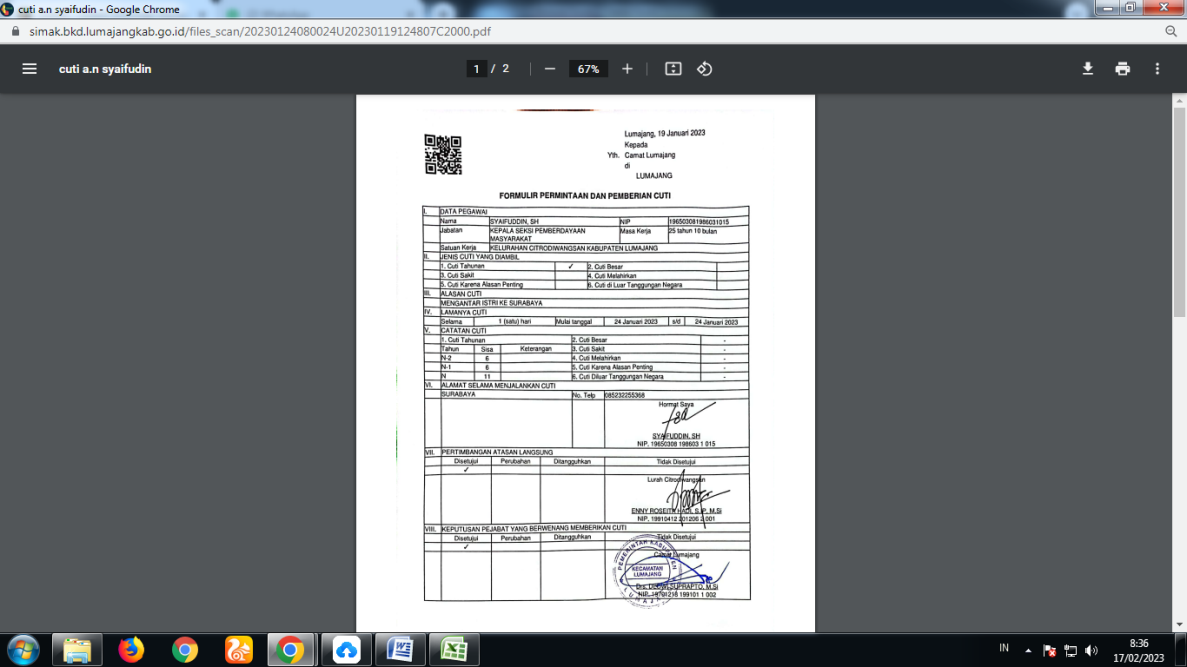 Form Cuti yang telah ditandatangani pemohon, atasan langsung dan pejabat yang berwenangCuti di Luar Tanggungan Negara :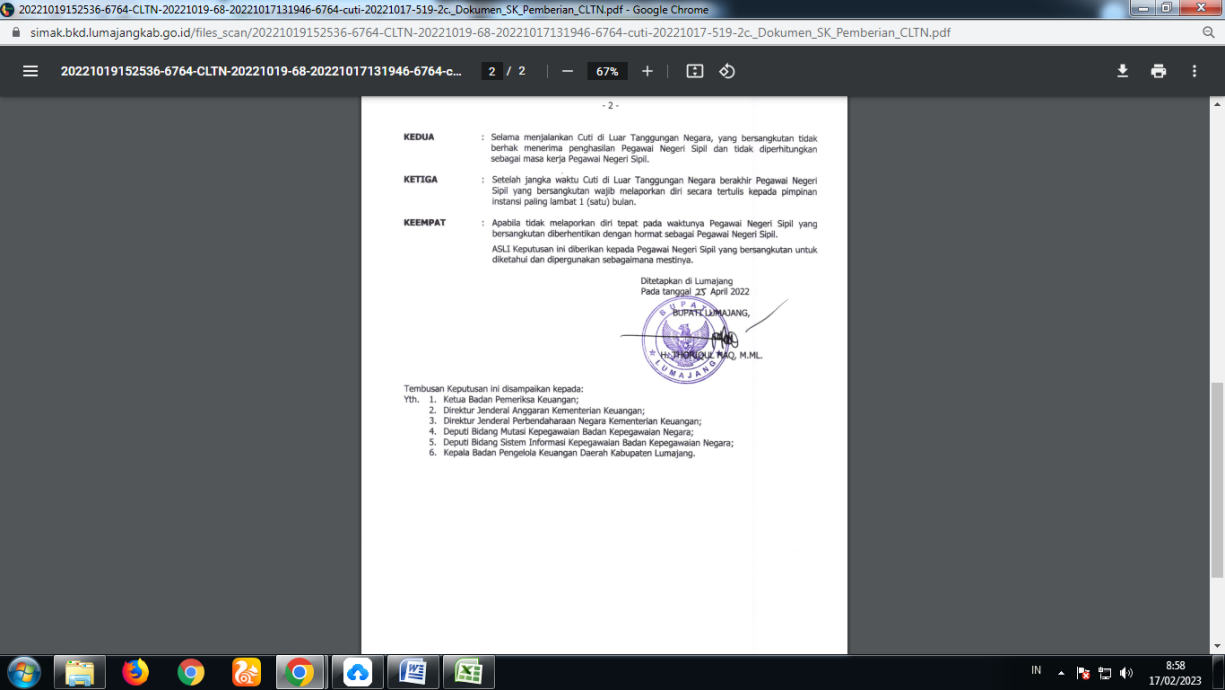 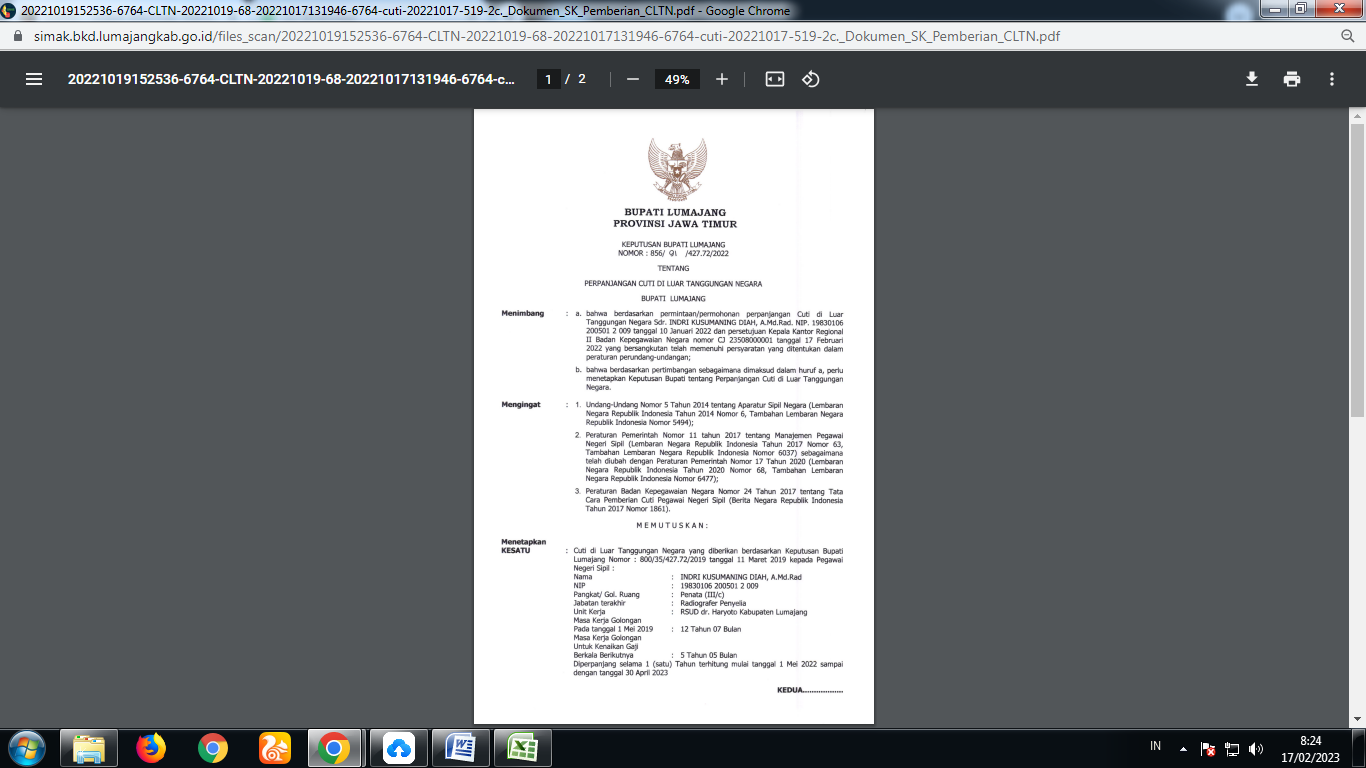 Surat Keputusan Ijin Cuti6Penanganan pengaduan:Melalui Web BKD dan Whats App7Dasar hukum:Undang-Undang Nomor 5 Tahun 2014 tentang Aparatur Sipil NegaraPeraturan Pemerintah Nomor 11 Tahun 2017 sebagaimana telah diubah dengan Peraturan Pemerintah Nomor 17 Tahun 2020 tentang Manajemen Pegawai Negeri SipilPeraturan Badan Kepegawaian Negara Nomor 24 Tahun 2017 tentang Tata Cara Pemberian Cuti Pegawai Negeri SipilPeraturan Bupati Lumajang Nomor 4 Tahun 2021 tentang Tata Cara Pemberian Cuti Pegawai Negeri SipilKeputusan Bupati Lumajang Nomor : 188.45/58/427.12/2021 tentang Pendelegasian Wewenang Pemberian Cuti Pegawai Negeri Sipil8Sarana dan prasarana, dan/atau fasilitas:Sarana :Meja, Kursi, ATK, Komputer, Printer, InternetPrasarana :Gedung Kantor9Kompetensi pelaksana:Memiliki kualifikasi pendidikan minimum D-III;Dapat mengoperasikan Komputer;Memahami peraturan terkait Cuti10Pengawasan internal:Kepala Badan dan Kepala Bidang melakukan pengawasan secara periodik terkait proses ijin cuti dan rekapitulasi cuti11Jumlah pelaksana:2 (dua) Orang12Jaminan pelayanan:Pelayanan dilaksanakan sesuai dengan SOP;Petugas memiliki sikap ramah, sopan, santun, teliti, komunikatif dan responsif.13Jaminan keamanan:Kerahasiaan data pribadi terjamin14Evaluasi kinerja pelaksana:Melalui IKM1Persyaratan:Persyaratan Permintaan Izin Perceraian :Surat permintaan izin untuk melakukan perceraianBerita Acara pembinaan dari atasan langsungSurat dari BP-4 kantor KUA Kabupaten / Kecamatan setempatSurat Keterangan tentang kondisi rumah tangga dari Kepala Desa setempat dan mengetahui Camat setempatFoto copy Buku Nikah / Akta NikahFoto copy SK Pangkat TerakhirPersyaratan Permintaan Surat Keterangan Melakukan PerceeraianSurat pemberitahuan adanya gugatan perceraianFoto copy Relaas Panggilan dari Pengadilan AgamaFoto copy Buku Nikah / Akta NikahFoto copy SK Pangkat Terakhir2Sistem, mekanisme dan prosedur:3Jangka waktu:3 – 6 Bulan4Biaya/tarif:-5Produk layanan:Surat Keputusan Penolakan/ Izin PerceraianSurat Keterangan Melakukan Perceraian6Penanganan pengaduan:Melalui Web BKD dan Whats App7Dasar hukum:Peraturan Pemerintah Nomor 10 Tahun 1983 sebagaimana diubah dengan Peraturan Pemerintah Nomor 45 Tahun 1990 tentang Izin Perkawinan dan Perceraian bagi Pegawai Negeri Sipil8Sarana dan prasarana, dan/atau fasilitas:Sarana :Meja, Kursi, ATK, Komputer, Printer, InternetPrasarana :Gedung Kantor9Kompetensi pelaksana:Memiliki kualifikasi pendidikan minimum S-1;Dapat mengoperasikan Komputer;Memahami peraturan terkait Izin Perkawinan dan Perceraian bagi Pegawai Negeri Sipil.10Pengawasan internal:Kepala Badan melakukan pengawasan secara periodik terkait proses izin cerai;Kepala Bidang melakukan verifikasi dokumen dan surat izin cerai.11Jumlah pelaksana:1 (satu) Orang12Jaminan pelayanan:Pelayanan dilaksanakan sesuai dengan SOP;Petugas memiliki sikap ramah, sopan, santun, teliti, komunikatif dan responsif.13Jaminan keamanan:Kerahasiaan terjamin14Evaluasi kinerja pelaksana:Melalui IKM1Persyaratan:Semua dokumen kepegawaian wajib sudah terupload di SIMAKWajib vaksin dosis 3SKP bernilai minimal Cukup2Sistem, mekanisme dan prosedur:Keterangan :Verifikator memverifikasi daftar PNS yang akan menerima gaji berkala 3 bulan kedepan;Analis kepegawaian memeriksa daftar PNS yang sudah diverifikasi dan mencetak arsip surat kenaikan gaji berkala untuk paraf hirarki dan tanda tangan pimpinanAnalis kepegawaian muda menerbitkan surat kenaikan gaji berkala yang sudah ditanda-tangan pimpinan;3Jangka waktu:2 bulan sebelum TMT gaji berkala sudah diterbitkan4Biaya/tarif:-5Produk layanan:Surat kenaikan Gaji Berkala6Penanganan pengaduan:Badan Kepegawaian Daerah Kabupaten LumajangJL. Jendral A. Yani No. 25(0334) 893193082194350180 (Aditya – Analis SDM Aparatur Ahli Muda)7Dasar hukum:PP 15 tahun 2019 tentang perubahan kedelapan belas atas perubahan Peraturan Pemerintah nomor 7 tahun 1977 tentang peraturan gaji pegawai negeri sipil;8Sarana dan prasarana, dan/ atau fasilitas:KomputerInternetPrinter9Kompetensi pelaksana:Memiliki kemampuan dasar komputer dan internetMemahami dan mampu menggunakan aplikasi E-BerkalaMemahami ketentuan terkait kenaikan gaji berkala PNS10Pengawasan internal:Melaporkan gaji berkala yang sudah diterbitkan kepada pimpinan11Jumlah pelaksana:2 orang12Jaminan pelayanan:Menginformasikan melalui notifikasi siperlu jika gaji berkala sudah diterbitkan13Jaminan keamanan:Keamanan data PNS terjaga14Evaluasi kinerja pelaksana:Memeriksa daftar PNS yang sudah diverikasi setiap bulannya1Persyaratan:Semua dokumen kepegawaian wajib sudah terupload di SIMAK;Wajib vaksin dosis 3;Usulan dapat diproses pada bulan April, Mei, Oktober dan November sesuai surat edaran Deputi Bidang Mutasi Kepegawaian tanggal 18 November 2022 nomor 39571/B-MP.01.04/SD/D/2022;Ijazah, transkrip nilai, sertifikat akreditasi prodi (bagi lulusan D1 keatas) yang berlaku di tahun kelulusan sudah terupload dalam SIMAK;Khusus pejabat fungsional pendidikan harus diakui terlebih dahulu dalam PAK terakhir;2Sistem, mekanisme dan prosedur:Keterangan :Pengelola kepegawaian perangkat daerah mebuat surat usulan pencantuman gelar/peningkatan pendidikan kepada kepala BKD;Kepala BKD mendisposisi surat usulan;Pengelola kepegawaian mengupload dokumen persyaratan pencantuman gelar ke simak masing-masing pegawai;Analis SDMA BKD memeriksa berkas persyaratan dan menginput usulan pencantuman gelar / peningkatan pendidikan ke aplikasi SIASN BKN;Analis SDMA mencetak surat keputusan pencantuman gelar yang sudah terbit dari aplikasi SIASN untuk diberikan kepada PNS yang bersangkutan;3Jangka waktu:2 minggu4Biaya/tarif:-5Produk layanan:Surat Keputusan Pencantuman Gelar / Peningkatan Pendidikan6Penanganan pengaduan:Badan Kepegawaian Daerah Kabupaten LumajangJL. Jendral A. Yani No. 25(0334) 893193082194350180 (Aditya – Analis SDM Aparatur Ahli Muda)7Dasar hukum:Keputusan Kepala BKN No. 12 Tahun 2002 tentang Ketentuan Pelaksanaan Peraturan Pemerintah Nomor 99 Tahun 2000 Tentang Kenaikan Pangkat Pegawai Negeri Sipil Sebagaimana Telah Diubah Dengan Peraturan Pemerintah Nomor 12 Tahun 2002;8Sarana dan prasarana, dan/ atau fasilitas:KomputerInternetPrinter9Kompetensi pelaksana:Memiliki kemampuan dasar komputer dan internetMemahami dan mampu menggunakan aplikasi SIMAK dan SIASN BKNMemahami ketentuan terkait pencantuman gelar / peningkatan pendidikan10Pengawasan internal:Melaporkan progres usulan pencantuman gelar kepada pimpinan11Jumlah pelaksana:1 orang12Jaminan pelayanan:Menginformasikan kepada pengelola kepegawaian terkait kekurangan berkas usulan13Jaminan keamanan:Keamanan data PNS terjaga14Evaluasi kinerja pelaksana:Membuat rekapan data usulan pencantuman gelar / peningkatan pendidikan dan melaporkan kepda pimpinan1.Persyaratan:Surat usulan/pengantar dari Kepala Perangkat Daerah ybs kepada Bupati cq Kepala BKD;Sertifikat akreditasi jurusan;Surat Pernyataan Komitmen;Pasfoto 3x4 sebanyak 2 (dua) lembar;Surat Keterangan Tidak Sedang dijatuhi Hukuman Disiplin;Surat Keterangan Sehat;Memenuhi persyaratan umum.Dapat di download dan diperiksa oleh admin di BKD:SK Pangkat Terakhir;Penilaian Kinerja 1 (satu) tahun terakhir minimal bernilai baik;Ijazah dan Transkrip Nilai;Surat Izin Belajar atau SKMI.2.Sistem, Mekanisme dan Prosedur:3.Jangka Waktu:2 (dua) bulan4.Biaya/Tarif:Gratis5.Produk Layanan:Ujian Penyesuaian Kenaikan Pangkat (UPKP) dan Surat Tanda Lulus Ujian (STLU)6.Penanganan Pengaduan:Nomor Telp  : 0334 893193Web BKD    : bkdlumajang.go.id7.Dasar Hukum:Undang-Undang Republik Indonesia Nomor 5 Tahun 2014 tentang Aparatur Sipil Negara;Peraturan Pemerintah Republik Indonesia Nomor 11 Tahun 2017 tentang Manajemen Pegawai Negeri Sipil sebagaimana telah diubah dengan Peraturan Pemerintah Nomor 17 Tahun 2020 tentang Perubahan atas Peraturan Pemerintah Nomor 11 Tahun 2017 tentang Manajemen Pegawai Negeri Sipil; Peraturan Menteri Pendayagunaan Aparatur Negara dan Reformasi Birokrasi Republik Indonesia Nomor 41 Tahun 2018 Tentang Nomenklatur Jabatan Pelaksana Bagi PNS Di Lingkungan Instansi Pemerintah;Peraturan Menteri Pendayagunaan Aparatur Negara dan Reformasi Birokrasi Republik Indonesia Nomor 01 Tahun 2020 Tentang Pedoman Analis Jabatan dan Analis Beban Kerja;Peraturan Kepala Badan Kepegawaian Negara Nomor 33 Tahun 2011 tentang Kenaikan Pangkat Bagi Pegawai Negeri Sipil yang memperoleh Surat Tanda Tamat Belajar/Ijazah;Keputusan Kepala BKN Nomor 12 Tahun 2002 tentang Ketentuan Pelaksanaan Peraturan Pemerintah Nomor 99 Tahun 2000 tentang Kenaikan Pangkat PNS sebagaimana telah diubah dengan Peraturan Pemerintah Nomor 12 Tahun 2002;Surat Edaran Bersama Kepala Badan Administrasi Kepegawaian Negara dan Ketua Lembaga Administrasi Negara Nomor 12/SE/1981 dan Nomor 193/Sek.LAN/8/1981 tentang Pelaksanaan Ujian Dinas Pegawai Negeri Sipil.8.Sarana dan Prasarana, dan atau fasilitas:KomputerPrinterMejaKursi Flashdisk9.Kompetensi Pelaksana:Pengelola KepegawaianMinimal D-3 bidang Manajemen/Administrasi Negara/Publik 10.Pengawasan Internal:Melakukan pendampingan atau konsultasi sebelum pengajuan UPKP;Melakukan pemeriksaan berkas secara teliti;Monitoring penempatan sesuai formasi yang dituju apabila lulus UPKP.11.Jumlah Pelaksana:1 (satu) orang12.Jaminan Pelayanan:Mengikuti UPKP;Kenaikan Pangkat karena penyesuaian ijazah.13.Jaminan Keamanan:Pelayanan sesuai standar;Transparansi;Pelaksana yang berkompeten;Pendampingan internal.14.Evaluasi Kinerja Pelaksana:Pelaksana melakukan pendampingan dalam penyampaian informasi agar UPKP tidak menjadi kendala di kemudian hari;Pelaksana melaksanakan monitoring Kenaikan Pangkat dan penempatan dengan benar.